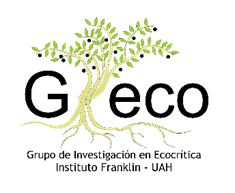 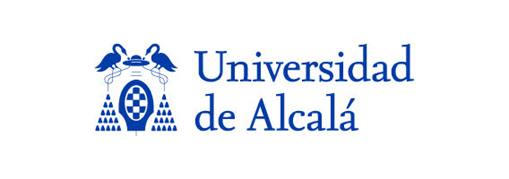 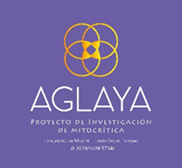 JORNADA DE ESTUDIO - UNIVERSIDAD DE ALCALÁ GRUPO GIECO-AGLAYA 10 de marzo de 2023Presencial: Aula 11 del Colegio MálagaOnline: https://eu.bbcollab.com/guest/4dbb263d0a494c38975c49b1ae5bb7eb MITOS Y LEYENDAS SOBRE LAS BRUJAS : EL PODER INCONQUISTABLE DE LAS MUJERES (2ª Ed.)10h-11h30 (Modera: Irene Sanz Alonso)Xiana Sotelo (UCM)Revisión ecofeminista de aspectos mitológicos en las narrativas de sanación de 'brujas verdes' en Instagram.Alejandro Rivero Vadillo (UAH-GIECO-Instituto Franklin)Caos posmoderno: La (problemática) desmitologización de la magia en las prácticas caoistas.Clara Contreras Ameduri (Universidad de Extremadura)Mujeres espiritistas, neo-paganismo y medicina natural en el siglo XIX.11h30-12h00 Pausa café12h00 -13h30 (Modera: Alejandro Rivero Vadillo)Carmen Valero (UAH-GIECO-Instituto Franklin)De brujas, Literatura infantil y juvenil (LIJ) y traducción.  Julia María Labrador Ben (Instituto de Estudios Madrileños)Akelarre (2021): mujeres inocentes autoficcionalizadas como brujas.Montserrat López Mújica (UAH-GIECO-Instituto Franklin)Mito, leyenda y realidad de las brujas en Pirineos: el caso de las brujas de Zugarramurdi.13h30- 15h30 Pausa comida15h30-17h00 (Modera: Xiana Sotelo)Tania Ugena Candel (Universidad Nebrija)PALO DE ESCOBA La Danza de la Bruja.Fernando Gil González (URJC)Eu non creo nas meigas nas habelas, haínas: leyendas, mitos en la Galicia moderna.Naví Argentina Rodríguez Rivera (Asteria)La santería afrodescendiente en el Caribe y Centro América.